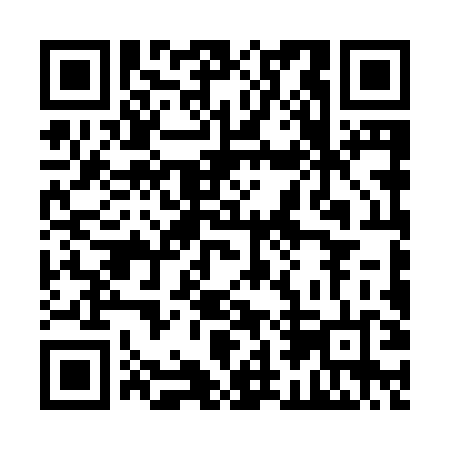 Ramadan times for Allion, CongoMon 11 Mar 2024 - Wed 10 Apr 2024High Latitude Method: NonePrayer Calculation Method: Muslim World LeagueAsar Calculation Method: ShafiPrayer times provided by https://www.salahtimes.comDateDayFajrSuhurSunriseDhuhrAsrIftarMaghribIsha11Mon4:564:566:0512:093:116:136:137:1712Tue4:564:566:0512:093:106:126:127:1713Wed4:564:566:0512:083:096:126:127:1714Thu4:564:566:0412:083:086:126:127:1615Fri4:554:556:0412:083:096:116:117:1616Sat4:554:556:0412:073:096:116:117:1617Sun4:554:556:0412:073:106:116:117:1518Mon4:554:556:0312:073:106:106:107:1519Tue4:544:546:0312:073:116:106:107:1520Wed4:544:546:0312:063:116:096:097:1421Thu4:544:546:0312:063:116:096:097:1422Fri4:544:546:0312:063:126:096:097:1323Sat4:544:546:0212:053:126:086:087:1324Sun4:534:536:0212:053:126:086:087:1325Mon4:534:536:0212:053:136:086:087:1226Tue4:534:536:0212:043:136:076:077:1227Wed4:534:536:0112:043:136:076:077:1228Thu4:524:526:0112:043:136:076:077:1129Fri4:524:526:0112:043:146:066:067:1130Sat4:524:526:0112:033:146:066:067:1131Sun4:524:526:0012:033:146:056:057:101Mon4:514:516:0012:033:146:056:057:102Tue4:514:516:0012:023:146:056:057:103Wed4:514:516:0012:023:156:046:047:094Thu4:504:505:5912:023:156:046:047:095Fri4:504:505:5912:013:156:046:047:096Sat4:504:505:5912:013:156:036:037:097Sun4:504:505:5912:013:156:036:037:088Mon4:494:495:5912:013:156:036:037:089Tue4:494:495:5812:003:166:026:027:0810Wed4:494:495:5812:003:166:026:027:07